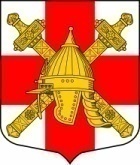 АДМИНИСТРАЦИЯ СИНЯВИНСКОГО ГОРОДСКОГО ПОСЕЛЕНИЯКИРОВСКОГО МУНИЦИПАЛЬНОГО РАЙОНА ЛЕНИНГРАДСКОЙ ОБЛАСТИП О С Т А Н О В Л Е Н И Еот «01» сентября 2020 года № 295Об утверждении Перечня должностных лиц администрации Синявинского городского поселения Кировского муниципального района Ленинградской области, уполномоченных составлять протоколы об административных правонарушенияхВ соответствии с областными законами Ленинградской области от 02.07.2003 № 47-оз «Об административных правонарушениях» в редакции от 16.06.2020, от 13.10.2006 № 116-оз "О наделении органов местного самоуправления муниципальных образований Ленинградской области отдельными государственными полномочиями Ленинградской области в сфере административных правоотношений", постановляю:1.Утвердить Перечень должностных лиц администрации Синявинского городского поселения Кировского муниципального района Ленинградской области, уполномоченных составлять протоколы об административных правонарушениях, согласно приложению к настоящему постановлению.2.Признать утратившим силу постановление администрации Синявинского городского поселения Кировского муниципального района Ленинградской области от 03 июля 2020 года № 213 «Об утверждении Перечня должностных лиц администрации Синявинского городского поселения Кировского муниципального района Ленинградской области, уполномоченных составлять протоколы об административных правонарушениях».3.Контроль за исполнением настоящего постановления оставляю за собой.Глава администрации                                                             Е.В. ХоменокРазослано: дело, начальник управления по общим и правовым вопросам администрации, начальник сектора управления муниципальным имуществом администрации, администрация Кировского муниципального района ЛО (административная комиссия), Кировская городская прокуратура Ленинградской области.Приложениек постановлению администрацииСинявинского городского поселения Кировского муниципального района Ленинградской областиот «01 » сентября 2020 года № 295Перечень должностных лиц администрации Синявинского городского поселения Кировского муниципального района Ленинградской области, уполномоченных составлять протоколы об административных правонарушениях на основании областного закона «Об административных правонарушениях»№ 47-оз от 02.07.2003 (в редакции от 16.06.2020)№п/пДолжность, ФИОСтатья областного закона «Об административных правонарушениях» № 47-оз от 02.07.20031. Заместитель главы  администрации  статьи 4.2, 4.3, 4.4, 4.5, 4.6, 4.6-1, 4.7, 4.8, 4.9, 4.10, 4.11, 4.12, 4.13, 7.2, 7.2-1, 7.6, 4.152.Начальник управления по общим и правовым вопросам администрации   статьи 2.2, 2.2-1, 2.3, 2.6, 2.10, 2.10-1, 2.10-2, 2.10-3, 2.11, 2.12, 3.2, 3.3, 3.5, 3.5-1, 8.13.Начальник сектора управления муниципальным имуществом администрации   статьи 3.7, 4.14, ч. 2 ст. 6.5,  9.1,